Commission Administrative Paritaire	A   B   C 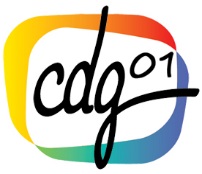 REFUS DE FORMATION avant le 2e refus successifPièces à joindre à la saisine :Demande de l’agent avec intitulé des formationsMotivation des refus de l’autorité territorialeFiche de poste de l’agentNom de la collectivité : Nom de l’agent concerné : Grade : Nature de la formation (DIF, perfectionnement, professionnalisation…) : Dates des formations :  au                                     au   Durée des formations : AVIS DE LA COMMISSION ADMINISTRATIVE PARITAIRE :Observations : Date : Cachet et signature de l’autorité territoriale :